Kelvin Players APC Play Submission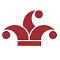 Please return to the APC Chairman or member of the APC with a copy of the script.PlayAuthor:Performing Rights holder:Director:(If Applicable) Production Manager:Proposed venue:Proposed date/slot:Brief synopsis of play:Brief synopsis of play:Any unusual Cost/Budget requirements (No need to submit a detailed budget breakdown):Any unusual Cost/Budget requirements (No need to submit a detailed budget breakdown):Cast (Number / Gender / Age range / Other restrictions):Cast (Number / Gender / Age range / Other restrictions):Costumes (Period etc.):Costumes (Period etc.):Set (Overview):Set (Overview):Lighting / Sound / Effects required:Lighting / Sound / Effects required:Publicity:Publicity:Any other Information:Any other Information: